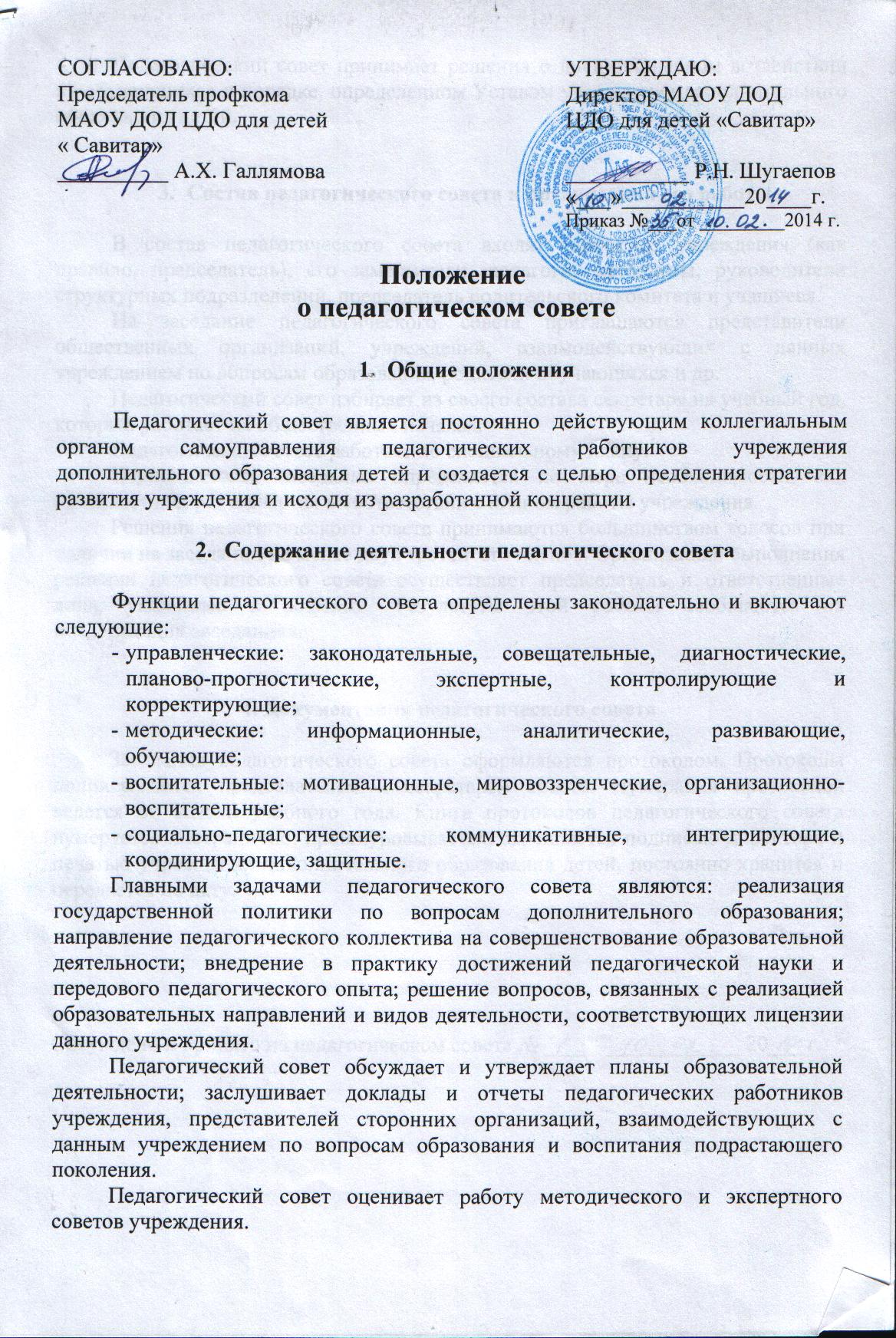 Педагогический совет принимает решения о дисциплинарном воздействии на обучающихся в порядке, определенном Уставом учреждения дополнительного образования детей.Состав педагогического совета и организация его работыВ состав педагогического совета входят: директор учреждения (как правило, председатель), его заместители, педагоги, методисты, руководители структурных подразделений, председатель родительского комитета и учащиеся.На заседание педагогического совета приглашаются представители общественных организаций, учреждений, взаимодействующих с данных учреждением по вопросам образования, родители обучающихся и др.Педагогический совет избирает из своего состава секретаря на учебный год, который работает на общественных началах.Педагогический совет работает по специальному плану.Периодичность заседаний определяется по мере необходимости, как правило, один раз в квартал в соответствии с планом работы учреждения.Решения педагогического совета принимаются большинством голосов при наличии на заседании не менее двух третей  его членов. Организацию выполнения решений педагогического совета осуществляет председатель и ответственные лица, указанные в решении. Результаты этой работы сообщаются на последующих заседаниях.4. Документация педагогического советаЗаседания педагогического совета оформляются протоколом. Протоколы подписываются председателем и секретарем совета. Нумерация протоколов ведется от начала учебного года. Книга протоколов педагогического совета нумеруется постранично, прошнуровывается, скрепляется подписью директора и печатью учреждения дополнительного образования детей, постоянно хранится и передается по акту.Обсуждено и принято на педагогическом совете № 1   от 10.02. 2014г.